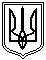 Миколаївська міська радаМиколаївського районуМиколаївської областіVIII скликанняПостійна комісія міської ради зпитань прав людини, дітей, сім'ї, законності, гласності, антикорупційної політики,місцевого самоврядування, депутатської діяльності та етикиПРОТОКОЛ № 18від 05.11.2021Засідання постійної комісії міської ради з питань прав людини, дітей, сім'ї, законності, гласності, антикорупційної політики,місцевого самоврядування, депутатської діяльності та етикиПрисутні депутати Миколаївської міської ради VIIІ скликання:Голова постійної комісії: О. В. КісельоваСекретар постійної комісії: Т. М. Домбровська Члени постійної комісії: В. С. Транська, Є. В. ПавловичВідсутні члени постійної комісії: Л. А. Дробот, А. О. ІльюкЗапрошені та присутні: Степанець Ю. Б. – заступник міського голови;Бєлан В. М. – директор департаменту з надання адміністративних послуг Миколаївської міської ради;Василенко С. М. – директор департаменту праці та соціального захисту населення Миколаївської міської ради;Цимбал А. А. – директор департаменту архітектури та містобудування Миколаївської міської ради;Шуліченко Т. В. – директор департаменту економічного розвитку Миколаївської міської ради;Іванова Л. І. – заступник начальника управління з фінансово-економічних питань управління освіти Миколаївської міської ради;Гончарук В. Б. – директор центру соціальних служб Миколаївської міської ради;Пушкар О. А. – начальник управління апарату Миколаївської міської ради;Коваленко М. В. – депутат Миколаївської міської ради VIII скликання;Заявники;Представники ЗМІ та інші особи.ПОРЯДОК ДЕННИЙСлухали 1. Пропозиції до порядку денного засідання постійної комісії міської ради з питань прав людини, дітей, сім’ї, законності, гласності, антикорупційної політики, місцевого самоврядування, депутатської діяльності та етики.В обговоренні брали участь:О. Кісельова, яка запропонувала зняти з розгляду постійної комісії міської ради наступні питання порядку денного засідання постійної комісії: п. 1.6 – проєкт рішення міської ради «Про внесення змін до рішення виконавчого комітету Миколаївської міської ради від 31.08.2020 № 757 (зі змінами)» (файл s-gs-064) (на підставі заяви депутата Миколаївської міської ради VIII скликання М. Карцева за вх. №5159 від 02.11.2021); п. 4.8, 4.9, 4.10 (на підставі звернення департаменту праці та соціального захисту населення Миколаївської міської ради за вих. № 47054/09.01-3/21-2 від 05.11.2021):п. 4.8 – інформація департаменту праці та соціального захисту населення Миколаївської міської ради від 22.07.2021 №29327/09.01-3/21-2 за вх. №3177 від 27.07.2021 щодо виконання висновку постійної комісії протоколу №12 від 23.06.2021 в частині надання інформації стосовно надання матеріальної допомоги Ревуцькому Г.М.;п. 4.9 – інформація департаменту праці та соціального захисту населення Миколаївської міської ради від 09.07.2021 №27115/09.01-3/21-2 щодо виконання висновку постійної комісії від 11.05.2021 протокол № 10 в частині надходження заяви Ковальчук Г. про надання матеріальної допомоги;п. 4.10 – інформація департаменту праці та соціального захисту населення Миколаївської міської ради від 02.06.2021 №21253/09.01-3/21-2 щодо  виконання висновку постійної комісії від 11.05.2021 протокол № 10 в частині врахування інформації гр. Міхальнюк про можливість призначення субсидії за наявних умов боргу;Є. Павлович, який зазначив щодо п. 1.1 порядку денного засідання постійної комісії: відповідно до нової редакції законодавства, у частині, що стосується положення про порядок розгляду питань, пов’язаних із самочинним будівництвом, та повернення самовільно зайнятих земельних ділянок, запропонований проєкт рішення міської ради (файл s-arc-003) не містить необхідних норм чинного законодавства, а тому потребує доопрацювання;О. Кісельова, яка зауважила, що зазначений проєкт рішення міської ради доцільно розглянути, та перенести його погодження до моменту отримання результатів антикорупційної експертизи та доопрацювання в частині змін, що відбулися у законодавстві України.Висновки постійної комісії:Зняти з розгляду постійної комісії міської ради питання 1.6, 4.8, 4.9, 4.10 порядку денного засідання постійної комісії міської ради.Розлянути п. 1.1 порядку денного засідання постійної комісії міської ради – проєкт рішення міської ради «Про внесення зміни до рішення Миколаївської міської ради від 21.04.2011 № 5/15 «Про затвердження Положення про порядок розгляду питань, пов’язаних із самочинним будівництвом та поверненням самовільно зайнятих земельних ділянок» (файл s-arc-003) (лист управління апарату за вх. № 4172 від 04.10.2021, за вих. № 41443/02.01-01/21-2 від 04.10.2021), та перенести погодження до моменту отримання антикорупційної експертизи зазначеного проєкту рішення міської ради та його доопрацювання відповідно до вимог чинного законодавства.Голосували: «за» – 4, «проти» – 0, «утримались» – 0.Слухали 2. Обговорення питань порядку денного засідання постійної комісії міської ради з питань прав людини, дітей, сім’ї, законності, гласності, антикорупційної політики, місцевого самоврядування, депутатської діяльності та етики.РОЗДІЛ 1.Організаційні питання діяльності Миколаївської міської ради1.1. Проєкт рішення міської ради «Про внесення зміни до рішення Миколаївської міської ради від 21.04.2011 № 5/15 «Про затвердження Положення про порядок розгляду питань, пов’язаних із самочинним будівництвом та поверненням самовільно зайнятих земельних ділянок» (файл s-arc-003) (лист управління апарату за вх. № 4172 від 04.10.2021, за вих. № 41443/02.01-01/21-2 від 04.10.2021).В обговоренні питання брали участь:А. Цимбал, який зазначив, що наразі здійснюється робота по розробці нової структури виконавчих органів міської ради. Відповідно до запропонованих змін до цієї структури, функція демонтажу не буде віднесена до повноважень адміністрацій районів Миколаївської міської ради. Зауважив, що приймати відповідне рішення міської ради на кілька місяців не доцільно, а тому даний проєкт рішення міської ради необхідно відкликати. З моменту, коли у новій структурі виконавчих органів міської ради буде чітко визначено орган, уповноважений здійснювати вищезазначену функцію, то буде доцільно розробити новий проєкт рішення міської ради;Є. Павлович, який зазначив, що 28.10.2021 було внесено зміни до положень Земельного кодексу України, відповідно до яких право власності на земельну ділянку слідує за нерухомістю. У зв’язку із чим, у наданому на розгляд постійної комісії проєкті рішення міської ради є неточності, які потребують доопрацювання;О. Кісельова, яка зауважила, що доопрацювання слід провести не лише щодо змін, які відбулися у законодавстві, а й у частині дискреційних повноважень відповідного органу, оскільки будь-яке положення, при наявності підписаного меморандуму, будуть надавати на антикорупційну експертизу. Наголосила, що у випадку, коли проєкт рішення передбачає двозначність або багатозначність у частині ухвалення рішення, або встановлення певного факту, мають місце корупційні ризики.Висновок постійної комісії:Зняти з розгляду постійної комісії проєкт рішення міської ради «Про внесення зміни до рішення Миколаївської міської ради від 21.04.2011 № 5/15 «Про затвердження Положення про порядок розгляду питань, пов’язаних із самочинним будівництвом та поверненням самовільно зайнятих земельних ділянок» (файл s-arc-003) та повернути його департаменту архітектури та містобудування Миколаївської міської ради для доопрацювання відповідно до вимог чинного законодавства України.Голосували: «за» – 4, «проти» – 0, «утримались» – 0.1.2. Лист секретаря міської ради Д. Фалька від 31.08.2021 за                                             вих. № 35169/02.01-01/21-2 щодо передачі проєкту регуляторного акту – проєкт рішення міської ради (файл s-gs-047) «Про встановлення обмеження щодо продажу та споживання пива (крім безалкогольного), алкогольних, слабоалкогольних напоїв, вин столових в м. Миколаєві» для надання висновків про відповідність даного проєкту регуляторного акту відповідно до вимог ст. 4 та 8 Закону України «Про засади державної регуляторної політики у сфері господарської діяльності».1.2.1. Лист юридичного департаменту Миколаївської міської ради від 07.09.2021 №36289/02.02.01-22/21-2 за щодо підготовки експертного висновку до проєкту регуляторного акту – проєкту рішення міської ради «Про встановлення обмеження щодо продажу та споживання пива (крім безалкогольного), алкогольних, слабоалкогольних напоїв, вин столових в м. Миколаєві» (файл s-gs-047).1.2.2. Витяг з протоколу № 31 від 12.10.2021 засідання постійної комісії з питань економічної і інвестиційної політики, планування, бюджету, фінансів та соціально-економічного розвитку, підприємництва, наповнення бюджету та використання бюджетних коштів за вих. № 43386/01.01-01/21-2 від 18.10.2021 щодо розгляду витягу з протоколу № 16 від 28.09.2021 засідання постійної комісії міської ради з питань прав людини, дітей, сім'ї, законності, гласності, антикорупційної політики, місцевого самоврядування, депутатської діяльності та етики № 12 від 23.06.2021 стосовно проєкту рішення міської ради (файл s-gs-047) «Про встановлення обмеження щодо продажу та споживання пива (крім безалкогольного), алкогольних, слабоалкогольних напоїв, вин столових в м. Миколаєві» (з додатком – Експертний висновок).В обговоренні питання брали участь:- М. Коваленко, який звернувся із проханням підтримати розроблений ним проєкт рішення міської ради та надати відповідний експертний висновок постійної комісії для подальшого подання до Державної регуляторної служби України;- О. Кісельова, яка зазначила, що зазначений проєкт рішення міської ради стосується як господарської, так і адміністративної діяльності. У контексті господарської діяльності – існує певний порядок розгляду нормативно-праового акту, а тому постійна комісія міської ради з питань економічної і інвестиційної політики, планування, бюджету, фінансів та соціально-економічного розвитку, підприємництва, наповнення бюджету та використання бюджетних коштів повинна була оцінювати наданий на розгляд проєкт рішення, виходячи із принципів можливих/неможливих витрат з бюджету, залучення осіб, які будуть здійснювати контроль за реалізацією даного проєкту рішення. Проте, мало місце лише оголошення висновку вищезазначеної постійної комісії міської ради про підтримку даного проєкту рішення міської ради.Зауважила, що розгляд запропонованого проєкту рішення міської ради слід перенести на інше засідання постійної комісії міської ради, та у процесі надання експертного висновку постійної комісії, слід залучити також спеціалістів з правових питань управління апарату Миколаївської міської ради.Висновки постійної комісії:Перенести розгляд п. 1.2, 1.2.1, 1.2.2 порядку денного засідання постійної комісії міської ради:лист секретаря міської ради Д. Фалька від 31.08.2021 за                                             вих. № 35169/02.01-01/21-2 щодо передачі проєкту регуляторного акту – проєкт рішення міської ради (файл s-gs-047) «Про встановлення обмеження щодо продажу та споживання пива (крім безалкогольного), алкогольних, слабоалкогольних напоїв, вин столових в м. Миколаєві» для надання висновків про відповідність даного проєкту регуляторного акту відповідно до вимог ст. 4 та 8 Закону України «Про засади державної регуляторної політики у сфері господарської діяльності»;лист юридичного департаменту Миколаївської міської ради від 07.09.2021 №36289/02.02.01-22/21-2 за щодо підготовки експертного висновку до проєкту регуляторного акту – проєкту рішення міської ради «Про встановлення обмеження щодо продажу та споживання пива (крім безалкогольного), алкогольних, слабоалкогольних напоїв, вин столових в м. Миколаєві» (файл s-gs-047);витяг з протоколу № 31 від 12.10.2021 засідання постійної комісії з питань економічної і інвестиційної політики, планування, бюджету, фінансів та соціально-економічного розвитку, підприємництва, наповнення бюджету та використання бюджетних коштів за вих. № 43386/01.01-01/21-2 від 18.10.2021 щодо розгляду витягу з протоколу № 16 від 28.09.2021 засідання постійної комісії міської ради з питань прав людини, дітей, сім'ї, законності, гласності, антикорупційної політики, місцевого самоврядування, депутатської діяльності та етики № 12 від 23.06.2021 стосовно проєкту рішення міської ради (файл s-gs-047) «Про встановлення обмеження щодо продажу та споживання пива (крім безалкогольного), алкогольних, слабоалкогольних напоїв, вин столових в м. Миколаєві» (з додатком – Експертний висновок).Постійній комісії міської ради з питань прав людини, дітей, сім’ї, законності, гласності, антикорупційної політики, місцевого самоврядування, депутатської діяльності та етики підготувати експертний висновок щодо регуляторного впливу проєкту регуляторного акту – проєкту рішення міської ради (файл s-gs-047) «Про встановлення обмеження щодо продажу та споживання пива (крім безалкогольного), алкогольних, слабоалкогольних напоїв, вин столових в м. Миколаєві» з урахуванням висновку постійної комісії міської ради з питань економічної і інвестиційної політики, планування, бюджету, фінансів та соціально-економічного розвитку, підприємництва, наповнення бюджету та використання бюджетних коштів. Голосували: «за» – 4, «проти» – 0, «утримались» – 0.1.3. Проєкт рішення міської ради «Про внесення змін та доповнень до рішення Миколаївської міської ради від 21.12.2018 №49/17 «Про затвердження міської програми «Молодіжна політика» на 2019-2021 роки (зі змінами)» (файл s-om-010) (лист управління апарату Миколаївської міської ради за вх. № 5182 від 03.11.2021, за вих. № 756 від 03.11.2021).В обговоренні питання брали участь:В. Гончарук, яка зазначила, що зазначеним проєктом рішення міської ради зміни вносяться до Розділу 3, який стосується утримання центру соціальних служб, у частині створення спеціалізованих служб підтримки осіб, які постраждали від насильства (домашнього або за ознакою статі). У місті Миколаєві було виділено відповідне приміщення для створення притулку для осіб та центру підтримки дітей, які зазнали будь-якого насильства; у ньому проведено відповідні ремонтні роботи та облаштування. Наразі мова йде про необхідність затвердження штатної чисельності та наповнення, а також вирішення питання щодо сплати за комунальні послуги;О. Кісельова, яка наголосила на необхідності розробки на наступний рік відповідної програми щодо протидії домашнього насильства.Висновки постійної комісії:Погодити та рекомендувати міському голові винести на розгляд сесії Миколаївської міської ради проєкт рішення міської ради «Про внесення змін та доповнень до рішення Миколаївської міської ради від 21.12.2018 №49/17 «Про затвердження міської програми «Молодіжна політика» на 2019-2021 роки (зі змінами)» (файл s-om-010).Центру соціальних служб Миколаївської міської ради наступного року розробити комплексну програму з питань протидії домашньому насильству.Голосували: «за» – 4, «проти» – 0, «утримались» – 0.1.4. Проєкт рішення міської ради «Про затвердження Плану діяльності з підготовки проєктів регуляторних актів Миколаївської міської ради на 2022 рік» (файл s-sr-006) (лист управління апарату Миколаївської міської ради за вх. № 5053 від 27.10.2021, вих. № 739 від 27.10.2021)В обговоренні питання брали участь:Т. Шуліченко, яка зазначила, що для розробки регуляторних актів для початку затверджується план регуляторної діяльності. Зазначеним проєктом передбачається затвердження плану, кількість пунктів – 16, поданих головними розпорядниками бюджетних коштів та виконавчими органами Миколаївської міської ради;О. Кісельова, яка зазначила, що з урахуванням раніше наданих постійною комісією рекомендацій департаменту архітектури та містобудування Миколаївської міської ради, слід доповнити п. 17 у наступній редакції:- Т. Шуліченко, яка зауважила, що чинним законодавством встановлені відповідні часові межі для оприлюднення проєктів рішень, а тому можуть виникнути труднощі із запропонованим терміном виконання;- О. Кісельова, яка зазначила, що у такому разі буде мати місце перенесення строків, зокрема, на лютий місяць наступного року.Висновки постійної комісії:Внести доповнення до проєкту рішення міської ради «Про затвердження Плану діяльності з підготовки проєктів регуляторних актів Миколаївської міської ради на 2022 рік» (файл s-sr-006), включивши п. 17 у наступній редакції:Погодити та рекомендувати міському голові винести на розгляд сесії Миколаївської міської ради проєкт рішення міської ради «Про затвердження Плану діяльності з підготовки проєктів регуляторних актів Миколаївської міської ради на 2022 рік» (файл s-sr-006) із внесенням доповнень, запропонованих постійною комісією міської ради.Голосували: «за» – 4, «проти» – 0, «утримались» – 0.1.5. Проєкт рішення міської ради «Про Звернення депутатів Миколаївської міської ради VIІI скликання до Президента України щодо недопущення підняття тарифу на розподіл природного газу» (файл s-gs-069) (лист управління апарату Миколаївської міської ради за вх. № 5102 від 28.10.2021, за вих. № 743 від 28.10.2021).В обговоренні питання брали участь:О. Кісельова, яка запропонувала підтримати дане звернення;Є. Павлович, який зауважив, що регулювання тарифів не належить до повноважень Президента України, а тому відповідне звернення не є доцільним.Висновок постійної комісії:Погодити та рекомендувати міському голові винести на розгляд сесії Миколаївської міської ради проєкт рішення міської ради «Про Звернення депутатів Миколаївської міської ради VIІI скликання до Президента України щодо недопущення підняття тарифу на розподіл природного газу»                   (файл s-gs-069).Голосували: «за» – 2, «проти» – 1 (Є. Павлович), «утримались» – 1 (Т. Домбровська).За результатами голосування рішення не прийнято.РОЗДІЛ 2.Розгляд звернень відділів, управлінь виконкому, департаментів, адміністрацій районів та інших установ містаПитання 2.1, 2.2, 2.3, 2.4 порядку денного засідання постійної комісії міської ради були розглянуті спільно.2.1. Інформація департаменту з надання адміністративних послуг Миколаївської міської ради за вих. № 45974/19.04.01-17/21-2 від 01.11.2021 щодо порушення строку надання адміністративної послуги стосовно прийняття рішень міської ради про відведення земельних ділянок військовослужбовцям (учасникам АТО) станом на 01.11.2021.2.2. Інформація департаменту з надання адміністративних послуг Миколаївської міської ради за вих. № 45985/19.04.01-17/21-2 від 01.11.2021 щодо недотримання строків надання адміністративних послуг управлінням комунального майна Миколаївської міської ради станом на 01.11.2021.2.3. Інформація департаменту з надання адміністративних послуг Миколаївської міської ради за вих. № 45987/19.04.01-17/21-2 від 01.11.2021 щодо недотримання строків надання адміністративних послуг департаментом архітектури та містобудування Миколаївської міської ради станом на 01.11.2021.2.4. Інформація департаменту з надання адміністративних послуг Миколаївської міської ради за вих. № 46285/19.04.01-17/21-2 від 02.11.2021 щодо недотримання строків надання адміністративних послуг управлінням земельних ресурсів Миколаївської міської ради станом на 01.11.2021.В обговоренні питання брали участь:В. Бєлан, який зазначив щодо інформації станом на 01.11.2021:управління земельних ресурсів Миколаївської міської ради – минулого місяця було 3 540 заяв, з них закрито – 465; за 2017 рік – було 305, закрито 2; за 2018 рік – було 1113, закрито 313; за 2019 рік – було 673, закрито 32; за 2020 рік – було 228, закрито 30. На даний час – 3190 заяв; департамент архітектури та містобудування Миколаївської міської ради – було 4, закрито 1, нових – 10 заяв. На даний час – 13;управління комунального майна Миколаївської міської ради – було 0, нових 2 заяви, всього – 2;О. Кісельова, яка зауважила щодо п. 2.1 порядку денного засідання постійної комісії: управлінню земельних ресурсів Миколаївської міської ради і департаменту архітектури та містобудування Миколаївської міської ради слід надати інформацію про стан розгляду кожної заяви. Наголосила, що міська рада має приймати відповідні рішення щодо заяв, які надійшли у 2017 році (можливо, щляхом прийняття спільного рішення управлінням земельних ресурсів Миколаївської міської ради та департаментом архітектури та містобудування Миколаївської міської ради), що будуть оформлені рішенням міської ради. Запропонувала передати відповідний перелік управлінню земельних ресурсів Миколаївської міської ради і департаменту архітектури та містобудування Миколаївської міської ради для відпрацювання з метою надання необхідного висновку.Окремо запропонувала направити за приналежністю до відповідного виконавчого органу Миколаївської міської ради (управлінню земельних ресурсів Миколаївської міської ради, департаменту архітектури та містобудування Миколаївської міської ради, управлінню комунального майна Миколаївської міської ради) на відпрацювання з метою зазначення вказаними суб’єктами причин щодо відсутності результатів розгляду заяв. З метою посилення контролю, зазначені органи мають надати постійній комісії пояснення щодо відсутності такого розгляду та пропущення строків.Наголосила на необхідності зазначення кожним виконавчим органом Миколаївської міської ради особи виконавця, якому доручено здійснити розгляд заяви, для можливості заявника простежувати хід її опрацювання. З пропозицією щодо посилення контролю та підвищення рівня виконавчої дисципліни, з метою відстеження послідовного проходження заяви та розгляду її виконавчими органами міської ради, запропоновала  звернутися до заступника міського голови Ю. Андрієнка щодо можливості розробки у програмному забезпеченні функції контролю за рухом заяви, станом підготовки та розгляду проєкту рішення міської ради. А саме: присвоєння до вхідного номеру, наданого центром надання адміністративних послуг Миколаївської міської ради під час подання заяви, в подальшому номеру файлу проєкту рішення міської ради, який готується виконавцем як результат розгляду такої дозвільної справи, для наступного здійснення контролю за підготовкою проєкту рішення міської ради та дотримання строків розгляду проєкту рішення, а також візування аркушу погодження відповідного проєкту рішення міської ради виконавчими органами та посадовими особами, що включені до нього, для подальшого опублікування на офіційному сайті Миколаївської міської ради. Така необхідність обумовлена тим,  що строки розгляду заяви та підготовки проєкту рішення міської ради, з подальшим його узгодженням з виконавчими органами міської ради та опублікуванням на офіційному сайті міської ради у розділі проєктів рішень, підготовлених до розгляду профільною комісією, відбувається з порушенням місячного терміну, встановленого для розгляду, що в свою чергу, не відповідає вимогам чинного законодавства.Висновки постійної комісії:Управлінню земельних ресурсів Миколаївської міської ради і департаменту архітектури та містобудування Миколаївської міської ради відпрацювати заяви щодо відведення земельних ділянок військовослужбовцям (учасникам АТО), що надійшли у 2017 році. Надати постійній комісії інформацію про місцезнаходження документів станом на поточну дату, та підготувати пропозиції до  проєкту рішення ради міської ради, виходячи з особливостей розгляду даних заяв. У пропозиціях зазначити щодо можливості відведення земельних ділянок станом на дату прийняття рішення, а також з існуючим резервом вільних земельних ділянок для передачі у власність та прийняття  відповідного  рішення міської ради про надання дозволу на складання проєкту землеустрою для відведення земельної ділянки громадянам у власність. Голосували: «за» – 4, «проти» – 0, «утримались» – 0.В частині пропозицій щодо покращення результативності роботи  виконавчих органів, які брали участь у розгляді та підготовці проєктів рішень міської ради із земельних питань, посилення контролю та підвищення рівня виконавчої дисципліни:Всім суб’єктам – надавачам адміністративних послуг Миколаївської міської ради слід зазначати особу виконавця, якому доручено здійснити розгляд заяви, для можливості заявника простежувати хід її опрацювання. Заступнику міського голови Ю. Андрієнку спільно із необхідними підрозділами розглянути можливість розробки у програмному забезпеченні функції контролю за рухом заяви, станом підготовки та розгляду проєкту рішення міської ради. А саме: присвоєння до вхідного номеру, наданого центром надання адміністративних послуг Миколаївської міської ради під час подання заяви, в подальшому номеру файлу проєкту рішення міської ради, який готується виконавцем як результат розгляду такої дозвільної справи, для наступного здійснення контролю за підготовкою проєкту рішення міської ради та дотримання строків розгляду проєкту рішення, а також візування аркушу погодження відповідного проєкту рішення міської ради виконавчими органами та посадовими особами, що включені до нього, для подальшого опублікування на офіційному сайті Миколаївської міської ради.Голосували: «за» – 4, «проти» – 0, «утримались» – 0.2.5. Лист управління апарату Миколаївської міської ради за вх. № 5023 від 20.10.2021 (за вих. № 721 від 20.10.2021) щодо розгляду та надання рекомендацій щодо допустимості відображення розробником проєкту рішення міської ради у тексті пояснювальної записки до проєкту рішення міської ради пропозицій щодо врахування зауважень/пропозицій, наданих до проєкту рішення міської ради (додаток – файл s-zr-992/31).В обговоренні питання брали участь:О. Пушкар, яка зазначила, що відповідно до повноважень, визначених Регламентом Миколаївської міської ради VIII скликання, управління апарату Миколаївської міської ради перевіряє проєкти рішення міської ради на відповідність вимогам, передбаченими Регламентом. При перевірці проєктів рішень міської ради, що надійшли від управління земельних ресурсів Миколаївської міської ради, управлінням апарату Миколаївської міської ради було виявлено, що у тексті пояснювальних записок до проєктів рішень міської ради їх розробник звертається із проханням, при розгляді проєкту рішення, врахувати зауваження та пропозиції, надані виконавчими органами Миколаївської міської ради, про що зазначено у аркуші погодження до проєкту рішення міської ради. Проте, відповідно до положень Регламенту, всі зауваження та пропозиції викладаються у окремому документі, який долучається до проєкту рішення міської ради, про що робиться відповідна відмітка у аркуші погодження до проєкту рішення міської ради. Після цього розробник проєкту рішення міської ради має провести обговорення даних зауважень із суб’єктом, який надав відповідні зауваження або пропозиції, та прийняти остаточну редакцію проєкту рішення міської ради.Зауважила, що натомість, інформація про відпрацювання зауважень відсутня, а виконавець та розробник проєкту рішення міської ради, в порушення вимог Регламенту, фактично перекладають відповідальність щодо відпрацювання зауважень/пропозицій на колегіальний орган – Миколаївську міську раду. Відповідно до формальних ознак, в управління апарату Миколаївської міської ради відсутні підстави для повернення проєкту рішення міської ради розробнику для доопрацювання, оскільки всі необхідні документи в наявності. Згідно з вимогами Регламенту, розробник проєкту рішення міської ради має повідомляти постійну комісію міської ради, до компетенції якої віднесено попередній розгляд проєкту рішення, про всі зауваження та пропозиції, що надійшли, але цього фактично не відбувається;О. Кісельова, яка зазначила, що на розгляд депутатам міської ради надаються проєкти рішень у первісному вигляді, а інформація про наявність зауважень або пропозицій від відповідних виконавчих органів Миколаївської міської ради виконавцем/розробником проєкту рішення не доповідається на постійних комісіях міської ради. Запропонувала управлінню земельних ресурсів Миколаївської міської ради окремим пунктом у тексті рішення міської ради викладати інформацію про наявність зауважень та пропозицій юридичного департаменту Миколаївської міської ради та свою позицію щодо викладених зауважень та пропозицій.Висновки постійної комісії:Управлінню земельних ресурсів Миколаївської міської ради викладати окремим пунктом у тексті проєкту рішення міської ради інформацію про наявність зауважень та/або пропозицій юридичного департаменту Миколаївської міської ради та свою позицію із правовим обгрунтуванням щодо викладених зауважень та/або пропозицій.Управлінню апарату Миколаївської міської ради підготувати пропозиції щодо внесення зміни до Регламенту Миколаївської міської ради VIII скликання, якими передбачити обов’язковість викладення у тексті проєкту рішення міської ради окремим пунктом інформації про наявність зауважень та пропозицій від виконавчих органів Миколаївської міської ради, наданих під час здійснення погодження проєкту рішення міської ради, та правові обгрунтування позиції розробника проєкту рішення міської ради щодо викладених зауважень та/або пропозицій.Управлінню апарату Миколаївської міської ради враховувати у подальшій роботі висновок постійної комісії міської ради, викладений у пункті 1.Голосували: «за» – 4, «проти» – 0, «утримались» – 0.2.6. Лист Комітету з питань соціальної політики та захисту прав ветеранів Верховної Ради України за вх. № 5105 від 28.10.2021 (за вих. № 04-30/10-2021/330107 від 26.10.2021) про результати розгляду звернення депутатів Миколаївської міської ради VIII скликання (рішення №103 від 01.10.2021) щодо необхідності підвищення пенсій і виплати додаткової пенсії у 2021 році.Висновки постійної комісії:Опублікувати лист Комітету з питань соціальної політики та захисту прав ветеранів Верховної Ради України за вх. № 5105 від 28.10.2021 (за               вих. № 04-30/10-2021/330107 від 26.10.2021) про результати розгляду звернення депутатів Миколаївської міської ради VIII скликання (рішення №103 від 01.10.2021) щодо необхідності підвищення пенсій і виплати додаткової пенсії у 2021 році на офіційному сайті Миколаївської міської ради.Направити лист Комітету з питань соціальної політики та захисту прав ветеранів Верховної Ради України за вх. № 5105 від 28.10.2021 (за                       вих. № 04-30/10-2021/330107 від 26.10.2021) про результати розгляду звернення депутатів Миколаївської міської ради VIII скликання (рішення №103 від 01.10.2021) щодо необхідності підвищення пенсій і виплати додаткової пенсії у 2021 році на розгляд постійних комісій міської ради.Взяти до відома лист Комітету з питань соціальної політики та захисту прав ветеранів Верховної Ради України за вх. № 5105 від 28.10.2021 (за вих. № 04-30/10-2021/330107 від 26.10.2021) про результати розгляду звернення депутатів Миколаївської міської ради VIII скликання (рішення №103 від 01.10.2021) щодо необхідності підвищення пенсій і виплати додаткової пенсії у 2021 році.Голосували: «за» – 4, «проти» – 0, «утримались» – 0.Питання 2.7, 4.32, 4.33, 4.33.1 порядку денного засідання постійної комісії міської ради були розглянуті спільно.2.7. Запрошення заступника міського голови А. Л. Петрова та заступника міського голови Ю. Б. Степанця з метою надання інформації з приводу проведення відповідних дій (заходів), направлених на забезпечення пожежної і техногенної безпеки відповідних об’єктів та відпрацювання приписів ДСНС (лист Головного управління Державної служби України з надзвичайних ситуацій у Миколаївської міської області від 04.08.2021 №5901-5058/03.01).4.32. Інформація управління освіти Миколаївської міської ради за вих. № 42207/13.01.01-07/21-2 від 07.10.2021 щодо надання відомостей про судові витрати з питань пожежної безпеки управління освіти Миколаївської міської ради.4.33. Інформація управління освіти Миколаївської міської ради за вих. № 42209/13.01.01-07/21-2 від 07.10.2021 щодо надання відомостей про стан виконання пожежних заходів у закладах освіти.4.33.1. Інформація управління освіти Миколаївської міської ради за вих. № 45785/13.01.01-07/21/2 від 29.10.2021 щодо заходів з протипожежної безпеки управління освіти Миколаївської міської ради надає інформацію про заклади освіти, перелік необхідних протипожежних заходів та суми коштів на їх виконання (на витяг з протоколу № 16 від 28.09.2021 засідання постійної комісії).В обговоренні питання брали участь:Ю. Степанець, який зазначив, що відповідно до отриманої інформації від управління капітального будівництва Миколаївської міської ради, є перелік заходів із протипожежної безпеки у навчальних закладах міста, що охоплює 2021 та 2022 роки. Зокрема, 2021 рік: ЗОШ № 48 – виконано роботи з коригуванням проєктно-кошторисної документації; ЗОШ № 34 – здійснюється проведення будівельно-монтажних робіт (заплановано закінчити у поточному році); ЗОШ № 54 – виправлено проєктно-кошторисну документацію, проводиться експертиза проєкту; гімназія № 2 – здійснюється виготовлення проєктно-кошторисної документації; ЗОШ № 7 – виконуються будівельно-монтажні роботи; ЗОШ № 13 – виправлено проєктно-кошторисну документацію, укладено договір на проведення будівельно-монтажних робіт; ЗОШ № 61 – виправлено проєктно-кошторисну документацію, укладено договір на проведення будівельно-монтажних робіт. Окремо зазначив щодо запланованих робіт на 2022 рік: пропозиція охоплює суму у розмірі 19 млн 382 тис. грн. Зокрема, бюджетні кошти розраховані на проведення робіт із протипожежної безпеки у наступних навчальних закладах: ДНЗ № 95, 52, 141; ЗОШ № 19, 11, 20, 22, 28, 40, 42, 51, 57, Миколаївська гімназія № 4. Загалом необхідно здійснити роботи у 60 загальноосвітніх закладах та у 51 дошкільному навчальному закладі. Потреба у фінансуванні складає (орієнтовно): для дошкільних навчальних закладів – 87 млн 114 тис. грн, для загальноосвітніх навчальних закладів – 70 млн 646 тис. грн;Л. Іванова, яка зазначила, що управління освіти Миколаївської міської ради надало на розгляд постійної комісії інформацію про судові витрати, які були здійсненні управлінням, відповідно до якої, зокрема, у 2021 році апеляційну скаргу будинку творчості в Інгульському районі м. Миколаєва було залишено без задоволення, а рішення Миколаївського окружного адміністративного суду залишено без змін, та відкрито виконавче провадження; управлінням освіти Миколаївської міської ради було сплачено 20 тис. грн.Також у 2021 році Миколаївським окружним адміністративним судом було ухвалено рішення про застосування заходів реагування у сфері державного нагляду у вигляді повної заборони роботи об’єктів, а саме: загальноосвітньої школи №54 та Морського ліцею, проте копія рішення у зазначеній справі поки не направлена сторонам справи. З огляду на що, відповідних додаткових  судових витрат у поточному році не має бути.Висновки постійної комісії:Взяти до відома інформацію, оголошену на засіданні постійної комісії міської ради заступником міського голови Ю. Степанцем.Взяти до відома інформацію управління освіти Миколаївської міської ради, яка зазначена у п. 4.32, 4.33, 4.33.1 порядку денного засідання постійної комісії міської ради.Управлінню освіти Миколаївської міської ради як головному розпоряднику бюджетних коштів, департаменту фінансів Миколаївської міської ради та постійній комісії міської ради з питань економічної і інвестиційної політики, планування, бюджету, фінансів та соціально-економічного розвитку, підприємництва, наповнення бюджету та використання бюджетних коштів, врахувати першочергову необхідність здійснення заходів із протипожежної безпеки (тобто залучення додаткових коштів на здійснення цих заходів), а тому, в разі наявності залишку коштів в управління освіти Миколаївської міської ради як головного розпорядника бюджетних коштів (економія коштів під час карантину тощо), не здійснювати їх вилучення та/або перерозподіл на інші заходи та розпорядників, а направити виключно на фінансування заходів, пов’язаних із протипожежною безпекою у навчальних закладах міста Миколаєва та виконання приписів Державної служби з надзвичайних ситуацій України (з метою унеможливлення закриття закладів освіти Державною виконавчою службою України за рішенням суду). Першочергово мають бути профінансовані навчальні заклади, щодо яких вже прийнято рішення суду про закриття, інші заклади – відповідно до затвердженого графіку.Заступнику міського голови Ю. Степанцю розглянути можливість та необхідність розробки окремої програми щодо безпеки у комунальних закладах, що надають послуги містянам (освітні, медичні, культурні) та визначити суб’єкта, на якого буде покладено функцію із здійснення контролю за її виконанням.Заступнику міського голови А. Петрову та департаменту фінансів Миколаївської міської ради  на 2021 рік передбачити збільшення розміру фінансування заходів, пов’язаних із протипожежною безпекою у навчальних закладах міста Миколаєва, при підготовці бюджетних запитів на наступний рік (мінімально на 20% від існуючого розміру фінансування).Департаменту фінансів Миколаївської міської ради окрім збільшення розміру  фінансування, порівняно із поточним роком, також врахувати строки визначення лімітів фінансування головним бюджетним розпорядникам, і при розподілі бюджетних коштів врахувати необхідність фінансування заходів, пов’язаних із протипожежною безпекою у навчальних закладах міста Миколаєва, як першочергові до виконання,  з огляду на що, передбачити їх фактичне  фінансування у першому півріччі наступного року, без перенесення на друге півріччя відповідного року.Голосували: «за» – 4, «проти» – 0, «утримались» – 0.О. Кісельова зазначила, що управлінню апарату Миколаївської міської ради необхідно направити рекомендації постійної комісії, надані за результатами розгляду вищезазначеного питання, всім головним розпорядникам бюджетних коштів для врахування у роботі над проєктом бюджету Миколаївської міської територіальної громади на 2022 рік.2.8. Лист голови постійної комісії з питань житлово-комунального господарства, комунальної власності, благоустрою міста, промисловості, транспорту, енергозбереження, зв'язку, інформаційних технологій та діджиталізації Д. С. Іванова за вих. № 60 від 09.08.2021 щодо розгляду 01.03.2021 на засіданні постійної комісії з питань житлово-комунального  господарства, комунальної власності, благоустрою міста, промисловості, транспорту, енергозбереження, зв'язку, інформаційних технологій та діджиталізації звернення від батьків дітей, які навчаються в дошкільних навчальних закладах м. Миколаєва щодо організації харчування та витяг з протоколу №10 від 01.03.2021.Висновки постійної комісії:Взяти до відома лист голови постійної комісії з питань житлово-комунального господарства, комунальної власності, благоустрою міста, промисловості, транспорту, енергозбереження, зв'язку, інформаційних технологій та діджиталізації Д. С. Іванова за вих. № 60 від 09.08.2021 щодо розгляду 01.03.2021 на засіданні постійної комісії з питань                            житлово-комунального  господарства, комунальної власності, благоустрою міста, промисловості, транспорту, енергозбереження, зв'язку, інформаційних технологій та діджиталізації звернення від батьків дітей, які навчаються в дошкільних навчальних закладах м. Миколаєва щодо організації харчування та витяг з протоколу №10 від 01.03.2021.Направити відповідь заявнику гр. Д. О. Рябченко на його звернення від 18.03.2021 №12956. Голосували: «за» – 4, «проти» – 0, «утримались» – 0.2.9. Лист окружної прокуратури міста Миколаєва Миколаївської обласної прокуратури від 08.07.2021 №51-5005 вих-21 щодо виконання висновків постійної комісії протоколів №10 від 11.05.2021 стосовно будівництва по вул. 1 Слобідська ріг вул. Чкалова та роз’яснення щодо справи про незаконне/законне використання земельної ділянки без оформлення договору оренди.2.9.1. Інформація департаменту внутрішнього фінансового контролю, нагляду та протидії корупції Миколаївської міської ради від 22.06.2021 №24323/21.02-07/21-2 щодо виконання висновку постійної комісії протоколу №10 від 11.05.2021 стосовно законності використання земельних ділянок за адресою: 1-а Слобідська ріг вул. Чкалова у м. Миколаєві.Висновки постійної комісії:Взяти до відома лист окружної прокуратури міста Миколаєва Миколаївської обласної прокуратури від 08.07.2021 №51-5005 вих-21 щодо виконання висновків постійної комісії протоколів №10 від 11.05.2021 стосовно будівництва по вул. 1 Слобідська ріг вул. Чкалова та роз’яснення щодо справи про незаконне/законне використання земельної ділянки без оформлення договору оренди.Взяти до відома інформацію департаменту внутрішнього фінансового контролю, нагляду та протидії корупції Миколаївської міської ради від 22.06.2021 №24323/21.02-07/21-2 щодо виконання висновку постійної комісії протоколу №10 від 11.05.2021 стосовно законності використання земельних ділянок за адресою: 1-а Слобідська ріг вул. Чкалова у м. Миколаєві.Голосували: «за» – 4, «проти» – 0, «утримались» – 0.РОЗДІЛ 3.Розгляд звернень юридичних та фізичних осіб до постійної комісії міської ради 3.1. Звернення Миколаївської обласної профспілкової організації працівників малого та середнього бізнесу «Єднання» за вх. № 12063/02.02.01-15/2 від 20.10.2021 (за вих. № 04 від 20.10.2021) щодо недопущення прийняття проєктів рішень міської ради стосовно збільшення ставок місцевих податків та зборів.В обговоренні питання брали участь:О. Кісельова, яка запропонувала звернутися до міського голови із пропозицією створити робочу групу з розгляду питань щодо зміни ставок місцевих податків та зборів.Висновки постійної комісії:Взяти до відома звернення Миколаївської обласної профспілкової організації працівників малого та середнього бізнесу «Єднання» за вх. № 12063/02.02.01-15/2 від 20.10.2021 (за вих. № 04 від 20.10.2021) щодо недопущення прийняття проєктів рішень міської ради стосовно збільшення ставок місцевих податків та зборів.Звернутися до міського голови О. Сєнкевича із пропозицією надати доручення про підготовку проєкту розпорядження міського голови, з подальшим його наданням на підпис, про створення робочої групи для відпрацювання запропонованих змін до ставок місцевих податків та зборів, з огляду на те, що у запропонованому виконавчими органами міської ради на розгляд депутатам Миколаївської міської ради VIII скликання проєкті рішення міської ради наявна спірна інформація. Оскільки збільшення бази оподаткування по певним місцевим податкам і зборам є суспільно важливим питанням, та потребує окремого вивчення і обговорення з метою проведення аналізу існуючого стану, та запропонованих змін у сторону збільшення саме розміру ставок місцевих податків та зборів. Голосували: «за» – 4, «проти» – 0, «утримались» – 0.Питання 3.2, 3.2.1, 3.2.2 порядку денного засідання постійної комісії міської ради були розглянуті спільно.3.2. Лист ТОВ «Олимп Маркет» від 09.08.2021 №09/08/2121 за вх.№3449 від 10.08.2021 щодо спростування інформації стосовно закриття ринку «Факел» та звернення стосовно запрошення на розгляд питань, пов’язаних з ринком «Факел».3.2.1. Інформація заступника міського голови Ю. Андрієнка за                   вих. № 6871/02.02.01-40/21-2 від 22.09.2021 щодо розгляду звернення ФОП В. Міронової за вх. 3199 від 28.07.2021 стосовно перспектив користування земельною ділянкою по вул. Генерала Карпенка, 51-б.3.2.2. Інформація заступника міського голови Ю. Андрієнка за                 вих. № 6870/02.02.01-40/21-2 від 22.09.2021 щодо розгляду звернення ФОП В. Міронової за вх. 3305 від 03.08.2021 стосовно перспектив користування земельною ділянкою по вул. Генерала Карпенка, 51-б.Висновки постійної комісії:Управлінню апарату Миколаївської міської ради підготувати та надати узагальнену відповідь до ТОВ «Олимп Маркет» з порушеного у листі від 09.08.2021 №09/08/2121 за вх.№3449 від 10.08.2021 питання.Зняти з контролю постійної комісії п. 3.2, 3.2.1, 3.2.2 порядку денного засідання постійної комісії міської ради.Голосували: «за» – 4, «проти» – 0, «утримались» – 0.Питання 3.3, 3.3.1, 3.3.2 порядку денного засідання постійної комісії міської ради були розглянуті спільно.3.3. Звернення ТОВ «ЮрАква 1400» (Скрипниченко О. М.) (за вх. № 3940 від 20.09.2021) щодо інформування постійної комісії про наявність дозвільних документів на встановлення об’єкту з виробництва питної води та щодо приведення документів у відповідність до законодавства.3.3.1. Інформація департаменту з надання адміністративних послуг Миколаївської міської ради від 12.08.2021 №32489/19.04.01-17/21-2 щодо виконання висновку постійної комісії протоколів №14 від 29.07.2021 стосовно надходжень звернень ТОВ «ЮрАква» із земельних питань.3.3.2. Інформація департаменту архітектури та містобудування Миколаївської міської ради від 16.08.2021 №33087/21.01-24/21-2 щодо виконання висновку постійної комісії протоколу №14 від 29.07.2021 стосовно надання інформації щодо звернень ТОВ «Юр-Аква» (розміщення тимчасової споруди на перехресті вул. Садова та вул. Севастопольська).Висновки постійної комісії:ТОВ «ЮрАква 1400» для вирішення питання встановлення об’єкту з виробництва питної води звернутися у спосіб та в порядку, передбаченому чинним законодавством. Департаменту архітектури та містобудування Миколаївської міської ради розглянути у найкоротші строки заяви, що надійшли від ТОВ «ЮрАква 1400».Голосували: «за» – 4, «проти» – 0, «утримались» – 0.РОЗДІЛ 4.Розгляд інформації на рекомендації/висновки постійної комісії, витягів інших постійних комісій, протокольних доручень Миколаївської міської ради(питання, що знаходиться на контролі постійної комісії)4.7. Інформація департаменту праці та соціального захисту населення Миколаївської міської ради від 08.07.2021 №27035/09.01-3/21-2 (від 26.07.2021 №27703/03.01-3/21-21) щодо виконання висновку постійної комісії від 02.06.2021 протокол № 11 стосовно забезпечення житлом учасників АТО/ООС.В обговоренні питання брали участь:С. Василенко, який зазначив, що для забезпечення учасників АТО/ООС виділяються кошти як із державного, так і місцевого бюджетів. Кошти з державного бюджету надходять у виді компенсацій відповідно до постанов Кабінету Міністрів України від 19.10.2016 № 719 та від 18.04.2018 №280; остання передбачає надання компенсації особам, що мають подвійний статус – учасники АТО/ООС та внутрішньопереміщені особи. На даний час державою виділено 9 млн 755 тис 217 грн, проте зазначеної суми коштів вистачить на виплату компенсацій лише шістьом особам. На даний час у черзі перебуває 106 осіб. Згідно із постановою Кабінету міністрів України від 19.10.2016 № 719, компенсація має бути надана членам сімей загиблих осіб та особам з інвалідністю І групи. Станом на теперішній час виділено суму коштів у розмірі 1 млн 661 тис. 975 грн, якої вистачить на компенсацію лише одній особі (при необхідності 814 тис. грн). Відповідний залишок може бути виділено наступній особі у черзі (гр. Мірошніченко, потребує 847 тис. грн), проте йому не вистачить 58 тис. грн;О. Кісельова, яка зазначила, що особа може відмовитися через дефіцит коштів у розмірі 58 тис. грн;С. Василенко, який зазначив, що на теперішній час для вищезгаданого громадянина один із можливих варіантів – чекати, доки буде отримано додатково з державного бюджету необхідну частку коштів;О. Кісельова, яка запитала, чи можна здійснити дофінансування з місцевого бюджету;С. Василенко, який відповів, що мова йде про різні програми, а тому відповідне дофінансування з місцевого бюджету не здійснюється. Наголосив, що є програма, яка реалізується спільно з обласним рівнем, зокрема, на сесії міської ради було прийнято відповідне рішення про виділення відповідних коштів. Надалі Миколаївська обласна державна адміністрація здійснює заходи з придбання житла для учасників АТО/ООС;О. Кісельова, яка запитала, кому саме надаються квартири через обласний рівень: особам, які перебувають у черзі, сформованій містом, або іншим особам;С. Василенко, який відповів, що квартири надаються особам, що перебувають у черзі, сформованій містом, проте департаментом праці та соціального захисту населення Миколаївської міської ради планується узгоджувати відповідні дії із обласним рівнем, оскільки, наприклад, відповідно до положень програми соціального захисту мова йде про придбання житла лише учасникам АТО/ООС, а у програмі економічного розвитку дане положення було змінено (у комплексній програмі соціального захисту населення «Турбота» не було враховано всіх осіб);О. Кісельова, яка зазначила, що при наявності відповідної державної субвенції, яка не може бути використана через нестачу 58 тис. грн, вона буде повернена до державного бюджету разом із сумою, більшою ніж 800 тис. грн. Саме тому ключовим є положення, відповідно до якого, через нестачу 58 тис. грн не може бути втрачена така достатня сума коштів, яка може бути використана за цільовим призначенням.Висновки постійної комісії:Взяти до відома інформацію департаменту праці та соціального захисту населення Миколаївської міської ради від 08.07.2021 №27035/09.01-3/21-2 (від 26.07.2021 №27703/03.01-3/21-21) щодо виконання висновку постійної комісії від 02.06.2021 протокол № 11 стосовно забезпечення житлом учасників АТО/ООС.Департаменту праці та соціального захисту населення Миколаївської міської ради:вжити заходів, спрямованих на максимальне використання коштів державної субвенції на придбання житла особам, включно із можливістю здійснення софінансування (залучення коштів з інших джерел), у разі, якщо суми, передбаченої на одну особу, недостатньо для придбання житла для такої особи. Мова йде про залишки від державної субвенції, які зумовлені ситуацією, коли коштів для 100% оплати вартості житла, передбачених державною субвенцією, недостатньо, що призводить до повернення цієї суми коштів до державного бюджету. У такому випадку, з метою найбільш ефективного освоєння коштів, слід вирішувати питання шляхом залучення коштів з інших джерел (софінансування), проте це має здійснюватися за попереднім узгодженням з потенційним набувачем при сприянні органів виконавчої влади, та із залученням інших джерел (власні кошти особи, кошти волонтерів, спонсорів тощо);підготувати бюджетний запит на наступний рік щодо заходів, спрямованих на виконання вищезазначеної програми, у розмірі суми коштів, необхідної для здійснення відповідного софінансування (розрахунково).  Від імені постійної комісії міської ради з питань прав людини, дітей, сім’ї, законності, гласності, антикорупційної політики, місцевого самоврядування, депутатської діяльності та етики звернутися до Миколаївської обласної державної адміністрації та Миколаївської обласної ради щодо врахування інформації департаменту праці та соціального захисту населення Миколаївської міської ради з метою використання коштів міського бюджету в рамках здійснення заходів, пов’язаних із софінасуванням, комплексної програми соціального захисту населення «Турбота», а саме – безпосередньо здійснити використання коштів міста, які були виділені за рахунок  бюджету Миколаївської міської територіальної громади для придбання квартир (та/або надання компенсації для придбання житла)  для забезпечення житлом учасників АТО/ООС згідно з чергою та обліком осіб, які зареєстровані у м.Миколаєві. Звернути увагу,  що рішення міської ради про виділення коштів на софінансування  приймалося за умови використання коштів саме на таку категорію осіб, а не на інших осіб, які потребують вирішення питання із житлом, але не є учасниками АТО / ООС.Управлінню апарату Миколаївської міської ради направити попередньо підготовлений департаментом праці та соціального захисту населення Миколаївської міської ради лист до Миколаївської обласної ради та/або Миколаївської обласної державної адміністрації (залежно від суб’єкта виконання програми) щодо отримання інформації про персональний перелік осіб (статус, категорію, інші підстави для першочергового або чергового задоволення потреби, місце реєстрації (обліку) на отримання житла), та суму коштів, що були використані відповідно до позицій щодо придбання  квартир  в рамках комплексної програми соціального захисту населення «Турбота», і надати інформацію, чи були враховані пропозиції департаменту праці та соціального захисту населення Миколаївської міської ради щодо персонального переліку осіб-отримувачів. Про результати проінформувати постійну комісію. Голосували: «за» – 4, «проти» – 0, «утримались» – 0.4.38. Інформація департаменту внутрішнього фінансового контролю, нагляду та протидії корупції Миколаївської міської ради за вих. № 46704/21.02-07/21-2 від 03.11.2021 щодо підписання аркушу погодження проєкту рішення міської ради стосовно відміни рішення виконавчого комітету Миколаївської міської ради від 23.12.2020 № 1290 «Про зміну та надання адрес і внесення змін до рішень виконавчого комітету міської ради» (на витяг за протоколу № 17 від 13.10.2021 засідання постійної комісії).В обговоренні питання брали участь:А. Цимбал, який зазначив, що були ухвалені відповідні судові рішення, згідно з якими було встановлено, що присвоєння адреси об’єкту, про який зазначає Т. Суслова, було здійснено правильно;Т. Суслова, яка зазначила, що на сьогодні юридичний департамент Миколаївської міської ради звернувся до касаційної інстанції з приводу повернення земельної ділянки громаді м. Миколаєва. Зауважила, що рішення від 2016 року містило п.2: «Зобов’язати ТОВ «Оверті» повернути земельну ділянку у встановленому законом порядку Миколаївській міській раді». Звернулася із проханням підготувати відповідний проєкт рішення міської ради щодо скасування рішення виконавчого комітету Миколаївської міської ради від 23.12.2020 № 1290 «Про зміну та надання адрес і внесення змін до рішень виконавчого комітету міської ради» або надати вже наявний проєкт рішення на розгляд постійній комісії;О. Кісельова, яка запропонувала надати постійній комісії первинну редакцію вищезагаданого проєкту рішення міської ради та всі зауваження юридичного департаменту Миколаївської міської ради.Висновки постійної комісії:Департаменту архітектури та містобудування Миколаївської міської ради надати на розгляд постійної комісії проєкт рішення міської ради (всі його редакції, у т.ч. попередню, висновки юридичного департаменту Миколаївської міської ради та кінцевий проєкт рішення міської ради, оскільки на розгляд надавалося декілька редакцій зазначеного проєкту рішення міської ради) стосовно відміни рішення виконавчого комітету Миколаївської міської ради від 23.12.2020 № 1290 «Про зміну та надання адрес і внесення змін до рішень виконавчого комітету міської ради».Голосували: «за» – 4, «проти» – 0, «утримались» – 0.Директору департаменту архітектури та містобудування Миколаївської міської ради А. Цимбалу провести зустріч із гр. Т. Сусловою з приводу порушеного нею питання.Висновок було оголошено, проте на голосування не ставився.4.1. Інформація департаменту внутрішнього фінансового контролю, нагляду та протидії корупції Миколаївської міської ради від 11.08.2021 №32472/21.03-10/21-2 щодо  проведення  перевірки благодійного фонду «Дубравушка» при дошкільному навчальному закладі №127.Розгляд питання було перенесено.4.2. Інформація департаменту внутрішнього фінансового контролю, нагляду та протидії корупції Миколаївської міської ради від 07.07.2021 №26828/21.01-10/21-2 щодо виконання висновку постійної комісії протоколу № 11 від 02.06.2021 в частині надання інформації про проведення службових розслідувань по управлінню у справах фізичної культури та спорту Миколаївської міської ради та надання підсумків даних розслідувань.Розгляд питання було перенесено.4.3. Інформація департаменту фінансів Миколаївської міської ради від 28.04.2021 вих. № 16572/07.05-24/21-2 (вхід. № 2062 від 05.05.2021) на виконання висновку постійної комісії від 24.03.2021 протокол №7 щодо надання персональних надбавок та премій в порівнянні з посадовим окладом за 2020 рік.Розгляд питання було перенесено.4.4. Інформація департаменту міського голови Миколаївської міської ради від 01.04.2021 №11901/02.09.05-14/21-2 щодо виконання висновку постійної комісії протоколу №6 від 10.03.2021 в частині надання інформації щодо угод, укладених у 2020 році з метою висвітлення у ЗМІ діяльності Миколаївської міської ради та перелік офіційних сторінок виконавчих органів Миколаївської міської ради у соціальних мережах Fаcebook, Instagram тощо.Розгляд питання було перенесено.4.5. Інформація управління капітального будівництва Миколаївської міської ради від 12.04.2021 №11 щодо виконання висновку постійної комісії протоколу №4 від 09.02.2021 в частині надання інформації про забезпечення житлом внутрішньо переміщених осіб.Розгляд питання було перенесено.4.6. Інформація управління охорони здоров’я Миколаївської міської ради від 14.05.2021 №368/14.01-14 за вх.№2172 від 14.05.2021 щодо на виконання висновку постійної комісії від 21.04.2021 протокол № 8 стосовно надання алгоритму погодження закупівлі товарів, послуг КНП ММР сфери охорони здоров’я.Розгляд питання було перенесено.4.11. Інформація департаменту архітектури та містобудування Миколаївської міської ради за вих. № 32939/12.01-24/21-2 (вхід. № 3661 від 28.08.2021) щодо виконання висновку постійної комісії протокол №14 від 29.07.2021 стосовно питання розробки проєкту комплексної реконструкції парку «Богоявленський», а також про надання інформації відносно прийнятих рішень по затвердженню проєкту землеустрою даної земельної ділянки. 4.11.1. Інформація управління земельних ресурсів Миколаївської міської ради від 27.08.2021 за вих.№ 34583/02.02.07-40/21-2, щодо виконання висновку постійної комісії протокол №14 від 29.07.2021 стосовно підготовки проєкту рішення про надання дозволу на відновлення меж з метою формування земельної ділянки парку «Богоявленський». 4.11.2. Інформація департаменту внутрішнього фінансового контролю, нагляду та протидії корупції Миколаївської міської ради від 06.09.2021 №36118/21.01-10/21-2 щодо виконання висновку постійної комісії протоколу №14 від 29.07.2021 стосовно початку проведення перевірки Адміністрації Корабельного району Миколаївської міської ради з питань законності використання бюджетних коштів, спрямованих на проведення робіт з благоустрою парку «Богоявленський».4.11.3. Інформація департаменту внутрішнього фінансового контролю, нагляду та протидії корупції Миколаївської міської ради за вих. № 41759/21.01-07/21-2 від 05.10.2021 (вх. № 4245 від 07.10.2021) щодо результатів проведення перевірки адміністрації Корабельного району Миколаївської міської ради з питання законності використання бюджетних коштів, спрямованих на проведення робіт із благоустрою парку «Богоявленський» (на виконання витягу з протоколу № 14 від 29.07.2021 засідання постійної комісії міської ради з питань прав людини, дітей, сім'ї, законності, гласності, антикорупційної політики, місцевого самоврядування, депутатської діяльності та етики).4.11.4. Лист заступника міського голови В. Д. Лукова за                           вих. № 7591/02.02.01-40/02.03/14/21 від 13.10.2021 щодо надання копій протоколів засідань Координаційної ради з питань Громадського бюджету м. Миколаєва від 22.09.2021, на яких розглядалися проєкти № 0015 «Джерело та чисте суспільство», № 0016 «Джерело», № 0017 «Чисте суспільство», реалізація яких планується на території парку «Богоявленський» (на виконання витягу з протоколу № 16 від 28.09.2021 засідання постійної комісії міської ради).4.11.5. Інформація департаменту житлово-комунального господарства Миколаївської міської ради за вих. № 42991/08.01.01-11/21-2 від 12.10.2021 щодо звернення голови Миколаївської міської ГО «Спадщина» Купрієвич І. М. стосовно впорядкування місця для оздоровлення мешканців парку «Богоявленський» (на виконання витягу з протоколу № 14 від 29.07.2021 засідання постійної комісії міської ради).Розгляд питань було перенесено.4.12. Інформація департаменту архітектури та містобудування Миколаївської міської ради від 16.08.2021 №32940/21.01-24/21-2 щодо виконання висновку постійної комісії протоколу №14 від 29.07.2021 стосовно будівництва пожежного депо в мікрорайоні «Ліски-2».4.12.1. Інформація управління земельних ресурсів Миколаївської міської ради від 19.08.2021 № 33509/11.02-03/21-2 (вхід. № 3629 від 25.08.2021) щодо виконання висновку постійної комісії протокол №14 від 29.07.2021 стосовно забезпечення будівництва 16-ти поверхового житлового будинку у мкр. Намив, з урахуванням забудови пожежного депо «Ліски-2» в мкр. Намив. Розгляд питань було перенесено.4.13. Інформація юридичного департаменту Миколаївської міської ради від 19.07.2021 №28593/02.06.01-04/21-2 щодо виконання висновку постійної комісії протоколів №11 від 02.06.2021 стосовно можливого порушення законодавства України у сфері земельних відносин та конфліктної ситуації, що набула негативного резонансу навколо земельних ділянок, розташованих поблизу міжміського автовокзалу по вул. Погранична ріг пр. Богоявленського.Розгляд питання було перенесено.4.14. Інформація юридичного департаменту Миколаївської міської ради від 07.09.2021 №36272/02.02.01-22/21-2 щодо виконання висновку постійної комісії протокол №14 від 29.07.2021 стосовно надання правової оцінки проєкту рішення міської ради «Про внесення змін до персонального складу виконавчого комітету Миколаївської міської ради», файл s-gs-052.Розгляд питання було перенесено.4.15. Інформація юридичного департаменту Миколаївської міської ради від 08.09.2021 №36452/02.02.01-22/21-2 щодо виконання висновку постійної комісії протокол №14 від 29.07.2021 стосовно внесення зміни до Статуту територіальної громади м. Миколаєва, реєстраційних документів та надання депутату Миколаївської міської ради В. В. Чайці та до постійної комісії обґрунтування правової позиції, за наявності, роз’яснення Асоціації міст та інші висновки (листи).Розгляд питання було перенесено.4.16. Інформація департаменту архітектури та містобудування Миколаївської міської ради від 06.07.2021 №26562/12.01-24/21-2 щодо виконання висновку постійної комісії протоколу №12 від 23.06.2021 щодо розгляду звернення Громадської організації «Асоціація учасників та інвалідів АТО» від 02.06.2021 №148/06/21 за вх.№2461 від 04.06.2021 стосовно ініціювання проведення громадських слухань в м. Миколаєві у зв’язку із загрозливою екологічною ситуацією, яка складається навколо ймовірного підняття рівня Олександрівського водосховища, яке знаходиться в м. Южноукраїнськ на р. Південний Буг та катастрофічних наслідків для екологічного стану ріки.4.16.1. Інформація департаменту житлово-комунального господарства Миколаївської міської ради від 28.08.2021 №34763/08.01.01-11/21-2 щодо проведення громадських слухань в м. Миколаєві у зв’язку із загрозливою екологічною ситуацією, яка складається навколо ймовірного підняття рівня Олександрівського водосховища, яке знаходиться в м. Южноукраїнськ на р. Південний Буг та катастрофічних наслідків для екологічного стану ріки.Розгляд питань було перенесено.4.17. Інформація управління комунального майна Миколаївської міської ради від 18.08.2021 № 33376/10.01-08/21-2 (вхід. № 3630 від 25.08.2021) щодо виконання висновку постійної комісії протокол №14 від 29.07.2021 стосовно надання інформації про умови використання нежитлових приміщень ТОВ «РЕДАКЦІЄЮ ГАЗЕТИ «Вечерний Николаев».Розгляд питання було перенесено.4.18. Інформація департаменту житлово-комунального господарства Миколаївської міської ради від 08.04.2021 №1196/08.01.01-10/03/01/21 за вх.№1706 від 09.04.2021 щодо виконання висновку постійної комісії протоколу №7 від 24.03.2021 в частині надання інформації  про розгляд заяви гр. Рудого Д.І. стосовно діяльності правління ОСББ «Ліски-Богатир» та конфліктної ситуації.Розгляд питання було перенесено.4.19. Інформація департаменту архітектури та містобудування Миколаївської міської ради від 16.08.2021 №33086/21.01-24/21-2 щодо виконання висновку постійної комісії протоколу №14 від 29.07.2021 стосовно надання інформації про продовження договору оренди земельної ділянки, на якій знаходиться МАФ ФОП Костенко Н.В. по вул. Лазурна біля буд.29д. Розгляд питання було перенесено.4.20. Інформація управління земельних ресурсів Миколаївської міської ради від 03.06.2021 №21484/11.02-03/21-2 щодо виконання висновку постійної комісії від 11.05.2021 протокол № 10 в частині надання інформації по забудові по вул. 1 Госпітальна, 2Б, копії документів та проєкт рішення міської ради «Про продовження ПП «Імперіал» оренди земельної ділянки по вул.1 Госпітальна, 2-б у Центральному районі м. Миколаєва».Розгляд питання було перенесено.4.21. Інформація управління земельних ресурсів Миколаївської міської ради від 19.08.2021 №33512/11.02.03/21-2 (вхід. №3621 від 28.08.2021) щодо виконання висновку постійної комісії протокол №14 від 29.07.2021 стосовно виключення лоту (Намивський квартал) із переліку, які виставляються на земельні торги та підготовки проєкту рішення міської ради (файл s-zr-81/4) Про внесення змін до рішення міської ради від 21.05.2021 № 4/463 «Про продаж права оренди земельних ділянок на земельних торгах». Розгляд питання було перенесено.4.22. Інформація управління з питань культури та охорони культурної спадщини Миколаївської міської ради від 03.08.2021 №30975/15.01-13/21/2 щодо виконання висновку постійної комісії протоколу №13 від 07.07.2021 в частині надання оцінки та врахування пропозицій передплати газети «Літературна Україна».Розгляд питання було перенесено.4.23. Лист КП «Спеціалізоване комунальне підприємство» «Гуртожиток» від 06.09.2021 №124161 за вх.№3834 від 10.09.2021 щодо розгляду витягу протоколу постійної комісії питань прав людини, дітей, сім'ї, законності, гласності, антикорупційної політики, місцевого самоврядування, депутатської діяльності та етики № 7 від 24.03.2021 стосовно облаштування електричним лічильником кімнату №523 у гуртожитку по пр. Богоявленському, 340/1.Розгляд питання було перенесено.4.24. Інформація департаменту житлово-комунального господарства Миколаївської міської ради за вих. № 40746/08.01.01-11/21-2 від 30.09.2021 щодо заміни старих дверей в другому під’їзді багатоквартирного житлового будинку за адресою: вул. Безіменна № 78 (на виконання витягу з протоколу № 15 від 10.09.2021 засідання постійної комісії міської ради з питань прав людини, дітей, сім'ї, законності, гласності, антикорупційної політики, місцевого самоврядування, депутатської діяльності та етики).4.24.1.  Інформація адміністрації Центрального району Миколаївської міської ради за вих. № 39627/06.01-46/21-2 від 24.09.2021 щодо виконання витягу з протоколу № 15 від 10.09.2021 стосовно розгляду звернення мешканців будинку № 78 (2 під’їзд) по вул. Безіменній про заміну старої вхідної двері на нову.4.24.2. Лист ТОВ «Центральний 1» за вх. № 5031 від 222.10.2021 (вих. № 1212 від 20.10.2021) щодо результатів розгляду звернення мешканців будинку № 78 (2 під’їзд) по вул. Безіменній про заміну старої вхідної двері на нову.Розгляд питань було перенесено.4.25. Інформація управління освіти Миколаївської міської ради за вих. № 40136/13.01.01-07/21-2 від 28.09.2021 про надання інформації щодо кількості вихованців та учнів, які харчуються в закладах освіти міста, де харчування здійснює комунальне виробниче підприємство по організації харчування в навчальних закладах (на виконання витягу з протоколу № 6 від 10.03.2021 засідання постійної комісії міської ради з питань прав людини, дітей, сім'ї, законності, гласності, антикорупційної політики, місцевого самоврядування, депутатської діяльності та етики).Розгляд питання було перенесено.4.26. Інформація управління земельних ресурсів Миколаївської міської ради за вх. № 4122 від 30.09.2021 (вих. № 39993/11.02-03/21-2 від 24.09.2021) щодо надання на розгляд постійній комісії міської ради оформлення землекористування на земельну ділянку комунальної власності за межами житлового будинку, в якому розташовано квартиру №2 по вул. Шнеєрсона, 33 в м. Миколаєві та в якій проводиться реконструкція (будівництво) окремого виходу (на виконання витягу з протоколу № 15 від 10.09.2021 засідання постійної комісії міської ради з питань прав людини, дітей, сім'ї, законності, гласності, антикорупційної політики, місцевого самоврядування, депутатської діяльності та етики).4.26.1. Інформація управління державного архітектурно-будівельного контролю Миколаївської міської ради за вих. № 39456/22.01-15/21-2 від 24.09.2021) щодо виконання витягу з протоколу № 15 від 10.09.2021 стосовно надання інформації інформацію про наявність дозволів на проведення реконструкції та /або  проведення перевірок і результатів розгляду скарг щодо проведення будівельних робіт за адресою: по вул. Шнеєрсона, 33.4.26.2. Інформація департаменту архітектури та містобудування Миколаївської міської ради за вх. № 4049 від 24.09.2021 (за вих. № 38760/12.01-24/21-2 від 21.09.2021) щодо виконання витягу з протоколу № 15 від 10.09.2021 стосовно надання інформації про надходження заяв на отримання або вже наданих містобудівних умов на проведення реконструкції (будівництва) квартири, яка розміщена у одноповерховому, багатоквартирному житловому будинку за адресою: по вул. Шнеєрсона, 33, у нежитлові приміщення громадського призначення із облаштуванням окремого входу, ганку та пандусу із використання земельної ділянки комунальної власності загального користування, яка розташовуються за межами фундаментів житлового будинку і не збігається із його геометричними межами; та інформації про  наявність рішень  виконавчого комітету або їх проєктів на звернення щодо переведення  житлових приміщень квартири у нежитлові та присвоєння окремої адреси.Розгляд питань було перенесено.4.27. Інформація департаменту внутрішнього фінансового контролю, нагляду та протидії корупції Миколаївської міської ради за вих. № 36741/21.0-07/21-2 від 09.09.2021 щодо надання на розгляд постійній комісії  міської ради інформації, чому одним підприємцям поновлюють договір оренди земельної ділянки для розміщення тимчасових споруд, а іншим ні; та в цілому про організацію роботу у даному напрямку та врахування прав підприємців (на виконання витягу з протоколу № 14 від 29.07.2021 засідання постійної комісії міської ради з питань прав людини, дітей, сім'ї, законності, гласності, антикорупційної політики, місцевого самоврядування, депутатської діяльності та етики).Розгляд питання було перенесено.4.28. Інформація департаменту праці та соціального захисту населення Миколаївської міської ради за вх. № 3971 від 22.09.2021 (за вих. № 37955/09.01-3/21-2 від 16.09.2021) на витяг з протоколу № 15 від 10.09.2021 стосовно звернення благодійної організації «Миколаївський центр соціальної реабілітації «ВІДНОВЛЕННЯ» від 02.08.2021 № 08/02.Розгляд питання було перенесено.4.29. Інформація департаменту забезпечення діяльності виконавчих органів Миколаївської міської ради за вх. № 4206 від 05.10.2021 (вих. № 41088/02.02.02-10/21-2 від 01.10.2021) щодо внесення змін до Регламенту виконавчого комітету Миколаївської міської ради стосовно включення депутата Миколаївської міської ради до суб’єкта подання проєкту рішення виконавчого комітету та розробника (на виконання витягу з протоколу № 15 від 10.09.2021 засідання постійної комісії міської ради з питань прав людини, дітей, сім'ї, законності, гласності, антикорупційної політики, місцевого самоврядування, депутатської діяльності та етики).Розгляд питання було перенесено.4.30. Інформація департаменту фінансів Миколаївської міської ради за вх. № 4244 від 07.10.2021 (вих. № 42012/07.01-32/221-2 від 06.10.2021) щодо надання графіку робочих зустрічей, ініційованих міським головою або департаментом фінансів Миколаївської міської ради з обговорення стану впровадження заходів щодо усунення встановлених порушень та недоліків за результатами державного фінансового аудиту бюджету міста Миколаєва (на виконання витягу з протоколу № 16 від 28.09.2021 засідання постійної комісії міської ради з питань прав людини, дітей, сім'ї, законності, гласності, антикорупційної політики, місцевого самоврядування, депутатської діяльності та етики).4.30.1. Інформація департаменту внутрішнього фінансового контролю, нагляду та протидії корупції Миколаївської міської ради за вих. № 45157/21.01-10/21-2 від 26.10.2021 щодо інформування голови постійної комісії про те, що 17.09.2021 відбулося засідання «круглого столу» за участю представників управління Південного офісу Держаудитслужби в Миколаївській області з обговорення стану впровадження заходів щодо усунення встановлених порушень та недоліків за результатами державного фінансового аудиту бюджету міста Миколаєва за період з 01 січня 2018 року по 31 березня 2021 року (на витяг з протоколу № 16 від 28.09.2021 засідання постійної комісії міської ради з питань прав людини, дітей, сім'ї, законності, гласності, антикорупційної політики, місцевого самоврядування, депутатської діяльності та етики).Розгляд питань було перенесено.4.31. Інформація департаменту внутрішнього фінансового контролю, нагляду та протидії корупції Миколаївської міської ради за вих. № 42052/21.02-07/21-2 від. 06.10.2021 щодо земельної ділянки площею 20 кв. м. (за кадастровим номером 4810136300:06:001:0076), яка раніше була надана у тимчасове користування ФОП Сербіну О. І. (на виконання витягу з протоколу № 16 від 28.09.2021 засідання постійної комісії міської ради з питань прав людини, дітей, сім'ї, законності, гласності, антикорупційної політики, місцевого самоврядування, депутатської діяльності та етики).Розгляд питання було перенесено.4.34. Інформація юридичного департаменту Миколаївської ради за вих. № 44051/02.02.01-22/21-2 від 21.10.2021 щодо поданого до суду позову стосовно бюджетної установи Миколаївської міської ради «Культурно-ігровий комплекс «Дитяче містечко «Казка» (на витяг з протоколу № 16 від 28.09.2021 засідання постійної комісії комісії міської ради з питань прав людини, дітей, сім'ї, законності, гласності, антикорупційної політики, місцевого самоврядування, депутатської діяльності та етики).Розгляд питання було перенесено.4.35. Інформація управління земельних ресурсів Миколаївської міської ради за вх. № 5090 від 27.10.2021 (вих. № 44921/11.02-03/21-2 від 25.10.2021) про укладання договору про встановлення особистого строкового сервітуту щодо скверу «Вербочка» (на виконання витягу з протоколу № 16 від 28.09.2021 засідання постійної комісії міської ради).Розгляд питання було перенесено.4.36. Інформація департаменту архітектури та містобудування Миколаївської міської ради за вих. № № 44965/12.01-24/21-2 від 26.10.2021 щодо містобудівних умов та обмежень для проєктування об’єкту будівництва № 81/15-1068 на об’єкт: «Реконструкція житлового будинку під розміщення кафе з вбудованими гаражами для тимчасового зберігання транспортних засобів пр. Центральний, 286/1» (на витяг з протоколу № 17 від 13.10..2021 засідання постійної комісії міської ради з питань прав людини, дітей, сім'ї, законності, гласності, антикорупційної політики, місцевого самоврядування, депутатської діяльності та етики).Розгляд питання було перенесено.4.37. Інформація департаменту забезпечення діяльності виконавчих органів Миколаївської міської ради за вих. № 43249/02.02.02-10/21-2 від 13.10.2021 (на витяг з протоколу № 16 від 28.09.2021 засідання постійної комісії міської ради з питань прав людини, дітей, сім'ї, законності, гласності, антикорупційної політики, місцевого самоврядування, депутатської діяльності та етики).Розгляд питання було перенесено.4.39. Витяг постійної комісії з питань економічної і інвестиційної політики, планування, бюджету, фінансів та соціально-економічного розвитку, підприємництва, наповнення бюджету та використання бюджетних коштів від 02.08.2021 № 30873/01.01-03/21-2 щодо розгляду витягу протоколу постійної комісії питань прав людини, дітей, сім'ї, законності, гласності, антикорупційної політики, місцевого самоврядування, депутатської діяльності та етики № 12 від 23.06.2021 стосовно застосування в роботі листа юридичного департаменту про дотримання депутатами обов’язку використовування української мови під час засідань постійній комісій та її застосування в робочому спілкуванні.4.39.1. Витяг постійної комісії з питань з питань житлово-комунального господарства, комунальної власності, благоустрою міста, промисловості, транспорту, енергозбереження, зв'язку, інформаційних технологій та діджиталізації від 06.09.2021 №36036/02.01-01/21-2 щодо розгляду витягу протоколу постійної комісії питань прав людини, дітей, сім'ї, законності, гласності, антикорупційної політики, місцевого самоврядування, депутатської діяльності та етики № 12 від 23.06.2021 стосовно застосування в роботі листа юридичного департаменту про дотримання депутатами обов’язку використовування української мови під час засідань постійній комісій та її застосування в робочому спілкуванні.Розгляд питань було перенесено.4.40. Витяг постійної комісії з питань екології, природокористування, просторового розвитку, містобудування, архітектури і будівництва, регулювання земельних відносин від 10.06.2021 № 58/01-04/21 (протокол №19 від 07.06.2021) щодо виконання висновку постійної комісії протоколу №10 від 11.05.2021 в частині врахування заяви ОСББ «Косіора-2А» від 18.03.2021 №1 за вх.№1454 від 20.04.2021.Розгляд питання було перенесено.4.41. Витяг постійної комісії з питань економічної і інвестиційної політики, планування, бюджету, фінансів та соціально-економічного розвитку, підприємництва, наповнення бюджету та використання бюджетних коштів від 02.08.2021 № 30861/01.01-03/21-2 щодо розгляду витягу протоколу постійної комісії питань прав людини, дітей, сім'ї, законності, гласності, антикорупційної політики, місцевого самоврядування, депутатської діяльності та етики № 12 від 23.06.2021 стосовно виділення додаткових коштів для закінчення реалізації проєкту для жертв насилля.Розгляд питання було перенесено.4.42. Витяг постійної комісії з питань економічної і інвестиційної політики, планування, бюджету, фінансів та соціально-економічного розвитку, підприємництва, наповнення бюджету та використання бюджетних коштів від 02.08.2021 № 30864/01.01-03/21-2 щодо розгляду витягу протоколу № 13 від 07.07.2021 постійної комісії питань прав людини, дітей, сім'ї, законності, гласності, антикорупційної політики, місцевого самоврядування, депутатської діяльності та етики стосовно збільшення фінансування пільгових категорій громадян та визначення даних моментів як пріоритетні.Розгляд питання було перенесено.Голова комісії							     О. КІСЕЛЬОВАСекретар комісії							     Т. ДОМБРОВСЬКА17.Рішення Миколаївської міської радиПро скасування рішення міської ради «Про інженерно-геодезичне забезпечення території м. Миколаєва» від 21.04.2011 № 5/11Втрата чинності у зв’язку зі змінами в законодавствіЛютий 2022 рокуДепартаменту архітектури та містобудування Миколаївської міської радиОфіційний портал Миколаївської міської ради  www.mkrada.gov.uaУ процесі підготовки проєкту регуляторного акта можливі зміни його назви17.Рішення Миколаївської міської радиПро скасування рішення міської ради «Про інженерно-геодезичне забезпечення території м. Миколаєва» від 21.04.2011 № 5/11Втрата чинності у зв’язку зі змінами в законодавствіЛютий 2022 рокуДепартаменту архітектури та містобудування Миколаївської міської радиОфіційний портал Миколаївської міської ради www.mkrada.gov.ua У процесі підготовки проєкту регуляторного акта можливі зміни його назви